ИНФОРМАЦИОННОЕ СООБЩЕНИЕо проведении продажи посредством публичного предложения в электронной формемуниципального имущества муниципального образования«Ремонтненское сельское поселение»В соответствии с Федеральным законом от 21.12.2001 № 178-ФЗ «О приватизации государственного и муниципального имущества», Постановлением правительства Российской Федерации от 27 августа 2012 года № 860 «Об организации и проведении продажи государственного или муниципального имущества в электронной форме», Порядком приватизации имущества, находящегося в муниципальной собственности муниципального образования «Ремонтненское сельское поселение», утвержденным Решением Собрания депутатов Ремонтненского сельского поселения от 21.10.2014 № 80 на основании решения Собрания Депутатов Ремонтненского сельского поселения от 25.02.2020 г. № 107 «О плане приватизации  муниципального имущества муниципального образования «Ремонтненское сельское поселение» на 2020 год» Администрация Ремонтненского сельского поселения Ремонтненского района Ростовской области (далее-Продавец) объявляет о проведении продажи посредством публичного предложения  в электронной  форме муниципального имущества муниципального образования «Ремонтненское сельское поселение» (далее – Процедура). Процедура осуществляется с использованием открытой формы подачи предложений о приобретении муниципального имущества в течении одной процедуры проведения продажи.   Процедура проводится в порядке, установленном в настоящем Информационном сообщении о проведении продажи (далее – Информационное сообщение) и Положением об организации и проведении продажи государственного или муниципального имущества в электронной форме, утвержденным Постановлением Правительства РФ от 27.08. 2012 № 860 «Об организации и проведении продажи государственного или муниципального имущества в электронной форме» (далее – Положение)1. Продавец  Администрация Ремонтненского сельского поселения Ремонтненского района Ростовской области, адрес: 347480, Ростовская область, Ремонтненский район, с. Ремонтное, ул. Ленинская, д. 94.Контактное лицо: Достовалова Тамара Николаевна, тел. 8 86379 31109, E-mail: sp32347@donpac.ru	2. Организатор ПроцедурыООО «РТС-тендер»Место  нахождения:  127006, г. Москва, Набережная Тараса Шевченко, д. 23А, эт. 25, пом. № 1Сайт: www.rts-tender.ru.Адрес электронной почты: iSupport@rts-tender.ruтел.: +7 (499) 653-55-00, +7 (800)-500-7-500, факс: +7 (495) 733-95-193.  Предмет Процедуры	 Лот № 1  Нежилое здание с кадастровым номером 61:32:0010117:3603, площадью 44,4 кв. м, адрес местоположения: Ростовская область, Ремонтненский район, с. Ремонтное, ул. Дзержинского, д. 66д и земельный участок под ним с кадастровым номером 61:32:0010117:3618, площадью 105 кв. м, с видом разрешенного использования «объекты бытового и косметологического обслуживания(фотоателье, парикмахерские, салоны красоты в т.ч. с помещениями для оздоровительных процедур», адрес местоположения: Ростовская область, Ремонтненский район, с. Ремонтное, ул. Дзержинского, 66д.Описание Объекта приведено в Приложении 1. 4.  Порядок осмотра Имущества (лота) Процедуры  Осмотр Имущества производится без взимания платы и обеспечивается Продавцом в рабочие дни с 10.00 час. до 13.00 час по предварительному согласованию (уточнению) времени проведения осмотра до даты окончания подачи (приема) Заявок, указанной в п. 3 раздела 6 Информационного сообщения.5.  Сведения о цене первоначального предложения продажи Имущества, шаге понижения, шаге аукциона и цене отсеченияЦена первоначального предложения продажи Имущества–83218(восемьдесят три тысячи двести восемнадцать) рублей (без учета НДС). Минимальная цена (цена отсечения) продажи Имущества-41609(сорок одна тысяча шестьсот девять) рублей (без учета НДС).«Шаг понижения» – 8321,80 (восемь тысяч триста двадцать один рубль 80 копеек) рубль (без учета НДС).«Шаг аукциона» – 4160,90(четыре тысячи сто шестьдесят рублей 90 копеек) рублей (без учета НДС).6.  Место, сроки подачи (приема) Заявок, определения Участников и проведения Процедуры1)  Место подачи (приема) Заявок: электронная площадка www.rts- tender.ru.2)  Дата и время начала подачи (приема) Заявок: 13.03.2020 г. с 10 час. 00 мин. по московскому времени.Подача Заявок осуществляется круглосуточно.3)  Дата и время окончания подачи (приема) Заявок: 09.04.2020 г. в 16 час. 00 мин.  по московскому времени4)  Дата определения участников: 10.04.2020 г. в 10 час.  00 мин.  по московскому времени5)  Дата и время проведения Процедуры: 13.04.2020 г. в 10 час. 00 мин. по московскому времени6) Срок подведения итогов Процедуры: 13.04.2020 г. Процедура продажи имущества считается завершенной со времени подписания продавцом протокола об итогах продажи имущества.7.  Порядок отказа от проведения Процедуры   Продавец вправе отказаться от проведения Процедуры продажи посредством публичного предложения в любое время до даты проведения итогов.8.   Сроки и порядок регистрации на электронной площадке (далее - электронная площадка)   Для обеспечения доступа к участию в Процедуре Претендентам необходимо пройти процедуру регистрации в соответствии с Регламентом электронной площадки Организатора www.rts-tender.ru.Дата и время регистрации на электронной площадке претендентов на участие в Процедуре осуществляется ежедневно, круглосуточно, но не позднее даты и времени окончания подачи (приема) Заявок, указанных в пункте 3 раздела 6 настоящего Информационного сообщения.  Регистрация на электронной площадке осуществляется без взимания платы.Регистрации на электронной площадке подлежат Претенденты, ранее не зарегистрированные на электронной площадке или регистрация которых на электронной площадке была ими прекращена.  Порядок работы Претендента на электронной площадке, системные требования и требования к программному обеспечению устанавливаются Организатором и размещены на сайте Организатора http://help.rts-tender.ru/.  Регистрация на электронной площадке проводится в соответствии с Регламентом электронной площадки.9.  Порядок разъяснения размещенной информации   Любое лицо независимо от регистрации на электронной площадке вправе направить через электронную площадку, указанную в информационном сообщении о проведении продажи имущества, запрос о разъяснении размещенной информации.    Такой запрос в режиме реального времени направляется в «личный кабинет» Продавца для рассмотрения при условии, что запрос поступил Продавцу не позднее 5 рабочих дней до окончания подачи заявок.     В течение 2 рабочих дней со дня поступления запроса Продавец предоставляет электронной площадке для размещения в открытом доступе разъяснение с указанием предмета запроса, но без указания лица, от которого поступил запрос.10.  Требования к Участникам Процедуры	 Участник Процедуры (далее – Участник) – Претендент, признанный Продавцом Участником.К участию в Процедуре допускаются любые физические и юридические лица, своевременно подавшие заявку, представившие надлежащим образом оформленные документы, и обеспечившие поступление установленного размера задатка в порядке и сроки, указанные в информационном сообщении о проведении продажи.11.  Порядок подачи (приема) и отзыва Заявок	1)  Заявка подается путем заполнения формы, утвержденной Информационным сообщением (Приложение 2), с приложением электронных образов документов (документов на бумажном носителе, преобразованных в электронно-цифровую форму путем сканирования с сохранением их реквизитов) в соответствии с Приложением 2.2)  Одно лицо имеет право подать только одну Заявку.3)   Заявки могут быть поданы на электронную площадку с даты и времени начала подачи (приема) Заявок, указанных в п. 2 раздела 6 Информационного сообщения, до времени и даты окончания подачи (приема) Заявок, указанных в пункте 3 раздела 6 настоящего Информационного сообщения.4)   Заявки с прилагаемыми к ним документами, поданные с нарушением установленного срока, на электронной площадке не регистрируются.5)    Претендент вправе не позднее даты и времени окончания приема Заявок, указанных в пункте 3 раздела 6 настоящего Информационного сообщения, отозвать Заявку путем направления уведомления об отзыве Заявки на электронную площадку.12.  Срок, порядок внесения и возврата задатка для участия в продаже	    Данное сообщение является публичной офертой для заключения договора о задатке в соответствии со статьей 437 Гражданского кодекса Российской Федерации, а подача претендентом заявки и перечисление задатка являются акцептом такой оферты, после чего договор о задатке считается заключенным в письменной форме.1)  Для участия в Процедуре Претендент вносит задаток в размере 16643,60 (шестнадцать тысяч шестьсот сорок три рубля 60 копеек) рубля (без учета НДС).2)   Претендент обеспечивает поступление задатка в срок с 13.03.2020 г. по 09.04.2020 г..Реквизиты для перечисления денежных средств за участие в электронных процедурах по имущественным торгам на электронной площадке РТС-тендер указаны в разделе 19 настоящего Информационного сообщения. Указанные денежные средства зачисляются оператором электронной площадки на аналитический счет и блокируются оператором электронной площадки. 3) Порядок внесения задатка определяется регламентом работы электронной площадки Организатора www.rts-tender.ru.С момента перечисления претендентом задатка, договор о задатке считается заключенным в установленном порядке.4)  Плательщиком задатка может быть только Претендент. Не допускается перечисление задатка иными лицами. Перечисленные денежные средства иными лицами, кроме Претендента, будут считаться ошибочно перечисленными денежными средствами и возвращены на счет плательщика.5)   В случаях отзыва Претендентом Заявки:–	в установленном порядке до даты и времени окончания подачи (приема) Заявок, поступивший от Претендента задаток подлежит возврату в срок, не позднее, чем 5 (пять) дней со дня поступления уведомления об отзыве Заявки;–	позднее даты и времени окончания подачи (приема) Заявок задаток возвращается в течение 5 (пяти) календарных дней с даты подведения итогов Процедуры.6)  Участникам, за исключением Победителя Процедуры или Единственного участника, с которым Продавец принял решение заключить договор, внесенный задаток возвращается в течение 5 (пяти)дней с даты подведения итогов Процедуры.7)   Претендентам, не допущенным к участию в Процедуре, внесенный задаток возвращается в течение 5 (пяти) дней со дня подписания протокола о признании претендентов участниками.8)  Задаток, внесенный лицом, впоследствии признанным победителем Процедуры, с которым Продавец принял решение заключить договор, засчитывается в счет оплаты приобретаемого Имущества. При этом заключение договора купли-продажи для победителя Процедуры является обязательным.9)   При уклонении или отказе победителя Процедуры от заключения в установленный срок от заключения договора купли-продажи Имущества он утрачивает право на заключение указанного договора и задаток ему не возвращается. Результаты Процедуры аннулируются.10)   В случае отказа Продавца от проведения Процедуры, поступившие задатки возвращаются претендентам/участникам в течение 5 (пяти) рабочих дней с даты принятия решения об отказе в проведении Процедуры.11)   В случае изменения реквизитов претендента/ участника для возврата задатка, указанных в Заявке, претендент/ участник должен направить в адрес Организатора уведомление об их изменении до дня проведения Процедуры, при этом задаток возвращается претенденту/ участнику в порядке, установленном настоящим разделом.13.   Порядок признания претендентов участниками продажи   В соответствии с действующим законодательством Претендент не допускается к участию в продаже по следующим основаниям: 1) представленные документы не подтверждают право претендента быть покупателем в соответствии с законодательством Российской Федерации; 2) представлены не все документы в соответствии с перечнем, указанным в информационном сообщении о продаже муниципального имущества, либо оформление указанных документов не соответствует законодательству Российской Федерации;   3) заявка на участие в продаже подана лицом, не уполномоченным претендентом на осуществление таких действий;      4) не подтверждено поступление в установленный срок задатка на счет, указанный в информационном сообщении.14.  Порядок проведения ПроцедурыВ соответствии с действующим законодательством и регламентом электронной площадки.15.  Порядок определения победителя продажи1)   Процедура	проводится в соответствии с Регламентом Организатора www.rts-tender.ru и Положением.2)   Победителем Процедуры признается:- участник, который подтвердил цену первоначального предложения или цену предложения, сложившуюся на соответствующем «шаге понижения», при отсутствии предложений других участников. В случае если несколько участников подтверждают цену первоначального предложения или цену предложения, сложившуюся на одном из «шагов понижения», между такими Участниками проводится аукцион. Аукцион проводится в порядке, установленном Положением, а также в настоящем Информационном сообщении. Начальной ценой имущества на аукционе является соответственно цена первоначального предложения или цена предложения, сложившаяся на данном «шаге понижения». Время приема предложений участников о цене имущества составляет 10 минут. «Шаг аукциона» устанавливается в фиксированной сумме в размере 50% «шага понижения» и составляет 4160,90 (четыре тысячи сто шестьдесят рублей 90 копеек) рублей (без учета НДС) и не изменяется в течение всей процедуры продажи имущества посредством публичного предложения.-в случае если участники не заявляют предложения о цене, превышающей начальную цену имущества, победителем признается участник, который первым подтвердил начальную цену, либо цену предложения, сложившуюся на определенном Шаге понижения.  Ход проведения процедуры аукциона фиксируется электронной площадкой в электронном журнале, который направляется продавцу в течение одного часа со времени завершения приема предложений о цене имущества для подведения итогов аукциона путем оформления протокола об итогах аукциона.  Протокол об итогах продажи удостоверяет право победителя на заключение договора купли-продажи имущества.  Протокол об итогах продажи должен содержать-	фамилию, имя, отчество физического лица, в том числе индивидуального предпринимателя, или наименование юридического лица - победителя аукциона,-	цену имущества, предложенную победителем,-	фамилию, имя, отчество физического лица, в том числе индивидуального предпринимателя, или наименование юридического лица - участника продажи, который сделал предпоследнее предложение о цене такого имущества в ходе продажи.  Протокол об итогах продажи подписывается продавцом в течение одного часа с момента получения электронного журнала.  Процедура продажи считается завершенной со времени подписания продавцом протокола об итогах продажи.  В течение одного часа со времени подписания протокола об итогах продажи победителю направляется уведомление о признании его победителем с приложением этого протокола, а также размещается в открытой части электронной площадки следующая информация: а) наименование имущества и иные позволяющие его индивидуализировать сведения (спецификация лота); б) цена сделки; в) фамилия, имя, отчество физического лица, в том числе индивидуального предпринимателя, или наименование юридического лица – победителя торгов.  16.  Срок заключения договора купли- продажи недвижимого имущества и ответственность за уклонение или отказ от заключения договора купли- продажи   По результатам Процедуры Продавец и победитель в течение 5 (пяти) рабочих дней с даты	подведения итогов	Процедуры заключают в соответствии с законодательством Российской                     Федерации договор купли-продажи Имущества (лота) по форме Приложения 3 на бумажном носителе.  При уклонении или отказе победителя от заключения в установленный срок договора купли-продажи результаты Процедуры аннулируются продавцом, победитель утрачивает право на заключение указанного договора, задаток ему не возвращается.17.  Условия и сроки оплаты по договору купли- продажи Имущества (лота)Условия и сроки оплаты по договору купли-продажи Имущества (лота) определены в проекте договора купли-продажи, приведенном в Приложении 3 к Информационному сообщению.18.  Переход права собственности на Имущество (лот)Условия перехода права собственности на Имущество определены в  Договоре купли-продажи, приведенном в Приложении 3 к Информационному сообщению.19.  Реквизиты счета для перечисления задаткаПолучатель: ООО «РТС-тендер»Наименование банка: Московский филиал ПАО «СОВКОМБАНК» г. МоскваРасчетный счет 40702810600005001156Корр.счет 30101810945250000967БИК 044525967ИНН 7710357167КПП 773001001Назначение платежа: внесение гарантийного обеспечения по Соглашению о внесении гарантийного обеспечения (задатка), № аналитического счета _	. Без НДСАналитический счет – счет Претендента, открытый ему оператором электронной площадки при регистрации на электронной площадке.Платежи по перечислению задатка для участия в торгах и порядок возврата задатка осуществляются в соответствии с Регламентом электронной площадки.20.  Условия и сроки платежа за приобретенное на торгах имуществоОплата за имущество по договору купли-продажи производится единовременно в течение 7 календарных дней после подписания договора купли-продажи покупателем лично по следующим реквизитам:УФК по Ростовской области (Администрация Ремонтненского сельского поселения Ремонтненского района Ростовской области, л/с 04583118940)ИНН 6129005800, КПП 612901001, Отделение Ростов-на-Дону в г. Ростов-на-Дону,БИК 046015001, р/с 40101810303490010007, ОКТМО 60647472     В платежном документе в поле "Назначение платежа" указывается код бюджетной классификации:КБК  951 114 02053 100000 410-  за нежилое здание КБК 951 114 06025 100000 430 – за земельный участок         Моментом оплаты считается дата зачисления данных денежных средств на указанный расчетный счет, что подтверждается выпиской со счета.21.  Дополнительная информация	   Документация по процедуре продажи размещена для ознакомления одновременно с настоящим информационным сообщением на официальном  сайте  в  информационно-телекоммуникационной  сети «Интернет» для размещения информации о проведении торгов, определенном Правительством Российской Федерации  www.torgi.gov.ru, на официальном сайте Администрации Ремонтненского сельского поселения в сети «Интернет» https://remontnenskoe.ru/.22.  Сведения обо всех предыдущих торгах по продаже имущества, объявленных в течение года, предшествующего его продаже, и об итогах торгов по продаже такого имущества     Аукцион по данному Имуществу, объявленный на 20.01.2020 г., признан несостоявшимся, в связи с единственной  поданной  заявкой на участие в аукционе.23.  Обременения на имуществоОбременения на имущество отсутствуют.24.  Ограничения участия отдельных категорий физических и юридических лиц в          приватизации имуществаК участию в продаже посредством публичного предложения в электронной форме (далее – продажа) допускаются физические и юридические лица, своевременно подавшие заявки на участие в продаже и представившие документы в соответствии с перечнем, объявленным в настоящем Информационном сообщении, обеспечившие поступление на счет, указанный в настоящем Информационном сообщении, установленной суммы задатка в порядке и сроки, предусмотренные настоящим Информационным сообщением.Покупателями муниципального имущества могут быть любые физические лица и юридические лица, за исключением:государственных и муниципальных унитарных предприятий, государственных и муниципальных учреждений;юридических лиц, в уставном капитале которых доля Российской Федерации, субъектов Российской Федерации и муниципальных образований превышает 25 процентов, кроме случаев, предусмотренных статьей 25 Закона о приватизации;юридических лиц, местом регистрации которых является государство или территория, включенные в утверждаемый Министерством финансов Российской Федерации перечень государств и территорий, предоставляющих льготный налоговый режим налогообложения и (или) не предусматривающих раскрытия и предоставления информации при проведении финансовых операций (офшорные зоны), и которые не осуществляют раскрытие и предоставление информации о своих выгодоприобретателях, бенефициарных владельцах и контролирующих лицах в порядке, установленном Правительством Российской Федерации.1Акционерные общества, общества с ограниченной ответственностью не могут являться покупателями своих акций, своих долей в уставных капиталах, приватизируемых в соответствии с Законом о приватизации.Иностранные физические и юридические лица допускаются к участию в аукционе с соблюдением требований, установленных законодательством Российской Федерации.25.  Оформление участия в продаже  Для оформления участия в продаже физические лица, в том числе индивидуальные предприниматели, и юридические лица, намеревающиеся принять участие в продаже (далее – Претенденты), подают на электронную площадку в установленный информационном сообщении срок заявку, путем заполнения ее электронной формы, размещенной в открытой для доступа неограниченного круга лиц части электронной площадки (далее - открытая часть электронной площадки), а также одновременно с заявкой представляют документы, обязательный перечень которых указан ниже. Представляемые одновременно с заявкой на участие в продаже документы должны быть оформлены в соответствии с указанными в настоящем Информационном сообщении требованиями.     Одно лицо имеет право подать только одну заявку на участие в продаже.    При приеме заявок от Претендентов электронная площадка обеспечивает регистрацию заявок и прилагаемых к ним документов в журнале приема заявок. Каждой заявке присваивается номер с указанием даты и времени приема.     В течение одного часа со времени поступления заявки электронная площадка сообщает претенденту о ее поступлении путем направления уведомления, с приложением электронных копий зарегистрированной заявки и прилагаемых к ней документов.     Заявки с прилагаемыми к ним документами, а также предложения о цене имущества (при проведении продажи имущества на конкурсе и без объявления цены), поданные с нарушением установленного срока, на электронной площадке не регистрируются.    Претендент вправе не позднее дня окончания приема заявок отозвать заявку путем направления уведомления об отзыве заявки на электронную площадку, за исключением случая проведения продажи имущества без объявления цены.    В случае отзыва Претендентом заявки уведомление об отзыве заявки вместе с заявкой в течение одного часа поступает в «личный кабинет» Продавца, о чем Претенденту направляется соответствующее уведомление.    Для участия в продаже Претендент вносит задаток на указанный в настоящем Информационном сообщении счет для оплаты задатка.Задаток должен быть внесен Претендентом в размере, порядке и сроки, указанные в настоящем Информационном сообщении. Задаток вносится в счет обеспечения оплаты приобретаемого на продаже и засчитывается победителю продажи в счет оплаты приобретаемого на продаже имущества.       Лицам, не выигравшим продажу, а также иным лицам задаток возвращается в порядке и сроки, указанные в настоящем Информационном сообщении.______________________________1Понятие «контролирующее лицо» используется в том же значении, что и в статье 5 Федерального закона от 29 апреля 2008 года № 57-ФЗ «О порядке осуществления иностранных инвестиций в хозяйственные общества, имеющие стратегическое    значение    для    обеспечения    обороны    страны    и    безопасности    государства».    Понятия«выгодоприобретатель» и «бенефициарный владелец» используются в значениях, указанных в статье 3 Федерального закона от 7 августа 2001 года № 115-ФЗ «О противодействии легализации (отмыванию) доходов, полученных преступным путем, и финансированию терроризма».26.  Обязательный перечень представляемых претендентами документов и требования к их оформлению26.1.  Для юридических лицзаявка на участие в продаже установленной формы (форма заявки - Приложение 2 к Информационному сообщению, размещена отдельно одновременно с настоящим Информационным сообщением);документ, содержащий сведения о доле Российской Федерации, субъекта Российской Федерации или муниципального образования в уставном капитале юридического лица (реестр владельцев акций либо выписка из него или заверенное печатью юридического лица (при наличии печати) и подписанное его руководителем письмо;надлежащим образом заверенные копии учредительных документов;документ, который подтверждает полномочия руководителя юридического лица на осуществление действий от имени юридического лица (копия решения о назначении этого лица или о его избрании) и в соответствии с которым руководитель юридического  лица  обладает правом действовать от имени юридического лица без доверенности;доверенность на осуществление действий от имени Претендента, оформленная в установленном порядке, или нотариально заверенная копия такой доверенности, (представляется в случае, если от имени Претендента действует его представитель по доверенности). В случае, если доверенность на осуществление действий от имени претендента подписана лицом, уполномоченным руководителем юридического лица, заявка должна содержать также документ, подтверждающий полномочия этого лица;опись представленных документов, подписанная Претендентом или его доверенным лицом (представителем).Иностранные лица также представляют в составе заявки надлежащим образом заверенный перевод на русский язык документов о государственной регистрации юридического лица или физического лица в качестве индивидуального предпринимателя в соответствии с законодательством соответствующего государства, полученных не ранее чем за 6 месяцев до даты размещения на официальном сайте торгов информационного сообщения о проведении торгов.26.2. Для физических лиц (в том числе индивидуальных предпринимателей)  - Претенденты при подаче заявки прикладывают к заявке копии всех листов документа, удостоверяющего личность;  - заявка на участие в продаже установленной формы (форма заявки - Приложение 2 к Информационному сообщению, размещена отдельно одновременно с настоящим Информационным сообщением); - доверенность на осуществление действий от имени Претендента, оформленная в установленном порядке, или нотариально заверенная копия такой доверенности (представляется в случае, если от имени Претендента действует его представитель по доверенности); - опись представленных документов, подписанная Претендентом или его доверенным лицом (представителем).   До признания Претендента участником продажи он имеет право отозвать зарегистрированную заявку путем письменного уведомления на электронную площадку.  27.  Порядок и срок заключения договора купли-продажи  Договор купли-продажи  заключается в течение 5 рабочих дней со дня подведения итогов продажи на бумажном носителе. Договор купли-продажи подписывается                        Продавцом и Покупателем, либо их представителями.  Полномочия представителей должны быть оформлены в соответствии с действующим законодательством.  Проект договора купли-продажи является Приложением 3 к настоящему Информационному сообщению.28.  Приложения к информационному сообщению	Приложение 1 - Описание Объекта.Приложение  2  –  Форма  (бланк)  заявки  на  участие  в  продаже имущества.Приложение  3  –  Проект договора купли-продажи.Глава Администрации Ремонтненского сельского поселения                                                                                       А.Я. Яковенко  Приложение №1                                  ОПИСАНИЕ ПРОДАВАЕМОГО ИМУЩЕСТВАОБЪЕКТ: НЕЖИЛОЕ ЗДАНИЕНаименование: Нежилое здание, площадь 44,4 кв. мАдрес (местонахождение): Россия, Ростовская обл., Ремонтненский район, с. Ремонтное, ул. Дзержинского д. 66д.ОБЪЕКТ: ЗЕМЕЛЬНЫЙ УЧАСТОКНаименование: Земельный участок, площадь 105 кв. м, вид разрешенного использования «объекты бытового обслуживания (фотоателье, парикмахерские, салоны красоты, в т.ч. с помещениями для оздоровительных процедур»Адрес (местонахождение): Россия, Ростовская обл., Ремонтненский район, с. Ремонтное, ул. Дзержинского д. 66д.ДОКУМЕНТЫ:1. Выписка из ЕГРН на нежилое здание2. Копия плана 3. Выписка из ЕГРН на земельный участок4. Копия плана                                                         Управление Федеральной службы государственной регистрации, кадастра и картографии по Ростовской области	(полное наименование органа репктраиии прав)Раздел 1Выписка из Единого государственного реестра недвижимости об основных характеристиках и зарегистрированных правах на объект недвижимости
Сведения об основных характеристиках объекта недвижимостиВ Единый гос)'дарственный реестр недвижимости внесены следующие сведения:	Здание			(вил оСписктД иентжижхио			ЛистХв Разделах	[Всего листов раздела J_:	~ [Всего разделов:	[Всего листов выписки:05.08.2019		Кадастровый номер:[61:32:0010117:3603М.П.Раздел 2Выписка из Единою государственного реестра недвижимости об основных характеристиках и зарег истрированных правах на объект недвижимости 	Сведения о зарегистрированных правах	Здание	(ВИЛ T’TiWKni	U.K 1И)Лист№_ Раздела _2_	{Всего листов раздела _2_: _	{Всего разделов:	[Всего листов выписки:05,08.2019		Кадастровый номер:	|б1:32:0(>10117:3603МП.                                                                                                                                                                                                                                                                    Лит Б                                                                                                                                                                                                                                                                    H-2,80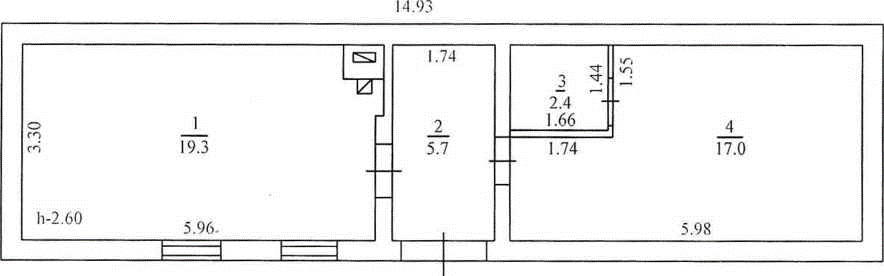 Управление Федеральной службы государственной pei не 1 ранни, кадастра и картографии по Ростовской области
(полное наименование органа регистрации прав)Раздел 1Выписка из Единого государственного реестра недвижимости об основных характеристиках и зарегистрированных правах на объект недвижимости
Сведения об основных характеристиках объекта недвижимостиВ Единый государственный реестр недвижимости внесены следующие сведения:	Земельный участокЛист № Раздела _1	| Всего листов раздела 1 :		| Всего разделов: 	j Всего листов выписки:12.08.2019	Кадастровый номер:	i61:32:0010117:3618Раздел 2Выписка из Единого государственного реестра недвижимости об основных характеристиках и зарегистрированных правах на объект недвижимости 	Сведения о зарегистрированных правах на объект недвижимости	 Земельный участок			(ню иГилткла w цшжиммст)		Лист Ка _ Раздела _2_	| Всего листов раздела _2_: _	jВсего разделов:	| Всего листов выписки:12.08.2019		Кадастровый номер:	|61:32:0010117:3618М.П.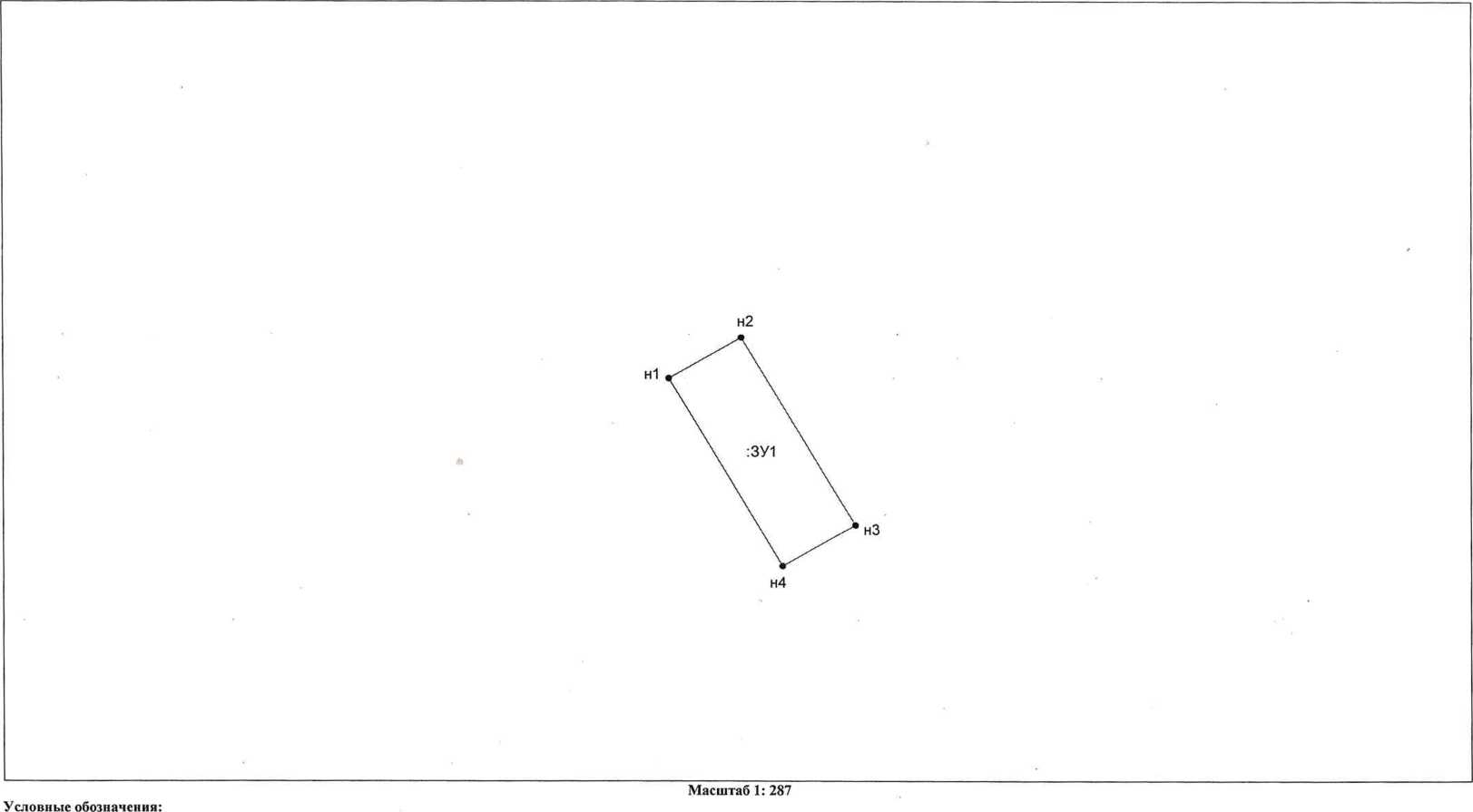                                                                                                                                                        МЕЖЕВОЙ ПЛАН	Чертёж земельных участков и их частей -	существующая часть границы, имеющиеся в ЕГРН сведения о которой достаточны для определения ее местоположения,        Приложение № 2Форма заявки для участия в продаже посредством публичного предложенияЗАЯВКА НА УЧАСТИЕ В ПРОДАЖЕ ПОСРЕДСТВОМ ПУБЛИЧНОГО ПРЕДЛОЖЕНИЯ В ЭЛЕКТРОННОЙ ФОРМЕПретендент______________________________________________________________________________________________________ (Ф.И.О. для физического лица или ИП, наименование для юридического лица с указанием организационно-правовой формы)в лице(ФИО)действующий на основании________________________________________________________________________________                                                                                         (Устав, Положение и т.д.)принимает  решение  об  участии    в  аукционе  по   продаже муниципального имущества муниципального образования «Ремонтненского сельского поселения» Ремонтненского района Ростовской области -_____________________________________________________________________________                                                                    наименование имуществаПретендент обязуется:Обеспечить перечисление задатка в размере ____________ рублей, в сроки и в порядке, установленные информационным сообщением о продаже указанного имущества.Соблюдать условия продажи посредством публичного предложения, проводимого в электронной форме, содержащиеся в Информационном сообщении о проведении продажи посредством публичного предложения, размещенном на сайте оператора электронной площадки http://www.rts-tender.ru, официальном сайте Российской Федерации в сети "Интернет" для размещения информации о проведении торгов www.torgi.gov.ru, на сайте Продавца https://remontnenskoe.ru/, а также порядок проведения продажи посредством публичного предложения, установленный Положением об организации и проведении продажи государственного и муниципального имущества в электронной форме, утвержденным постановлением Правительства Российской Федерации от 27.08.2012 № 860.В случае признания Победителем продажи посредством публичного предложения заключить с Продавцом договор купли-продажи в порядке и сроки, установленные информационным сообщением.Произвести оплату стоимости имущества в порядке, размере и в сроки, установленные договором купли-продажи. Претендент подтверждает, что извещен о том, что:Задаток Победителя продажи посредством публичного предложения засчитывается в счет оплаты приобретаемого Имущества (лота). При уклонении или отказе Победителя от заключения в установленный срок договора купли-продажи имущества Победитель утрачивает право на заключение указанного договора, задаток ему не возвращается.Вправе отозвать Заявку в порядке и в сроки, установленные в Информационном сообщении.Несёт ответственность за достоверность представленных документов и информации.Претендент подтверждает, что соответствует требованиям, установленным статьей 5 Федерального закона от 21 декабря . № 178-ФЗ «О приватизации государственного и муниципального имущества» (далее – Закон) и не является:- государственным и муниципальным унитарным предприятием, государственным и муниципальным учреждением;- юридическим лицом, в уставном капитале которого доля Российской Федерации, субъектов Российской Федерации и муниципальных образований превышает 25 процентов, кроме случаев, предусмотренных статьей 25 Закона;- юридическим лицом, местом регистрации которого является государство или территория, включенные в утверждаемый Министерством финансов Российской Федерации перечень государств и территорий, предоставляющих льготный налоговый режим налогообложения и (или) не предусматривающих раскрытия и предоставления информации при проведении финансовых операций (офшорные зоны), и которые не осуществляют раскрытие и предоставление информации о своих выгодоприобретателях, бенефициарных владельцах и контролирующих лицах в порядке, установленном Правительством Российской Федерации.Претендент подтверждает, что на дату подписания настоящей Заявки ознакомлен с порядком проведения продажи посредством публичного предложения, порядком внесения задатка, информационным сообщением и проектом договора купли-продажи. В соответствии с Федеральным законом от 27.07.2006 № 152-ФЗ                            «О персональных данных», подавая Заявку, Претендент дает согласие на обработку персональных данных, указанных в представленных документах и информации в связи с участием в аукционеПлатежные реквизиты Претендента:___________________________________________________________________________________________________________________(Ф.И.О. для физического лица или ИП, наименование для юридического лица)____________________________________________________________________________________________________________________(Наименование Банка в котором у Претендента открыт счет; название города, где находится банк)Претендент(представитель Претендента, действующий по доверенности): _____________________________________________________________________________(Должность и подпись Претендента или его уполномоченного представителя, индивидуального предпринимателя или юридического лица)М.П. (при наличии)                           _____________________(подпись)3 ИНН для физических лиц (при наличии) 12 знаков, ИНН для юридических лиц 10 знаков. 4 КПП в отношении юридических лиц и индивидуальных предпринимателей                                                                                                                                                                                    Приложение № 3										ПРОЕКТДОГОВОР №_____КУПЛИ – ПРОДАЖИ Муниципальное образование «Ремонтненское сельское поселение» Ремонтненского района Ростовской области в лице Администрации Ремонтненского сельского поселения Ремонтненского района Ростовской области, в лице Главы Администрации Ремонтненского сельского поселения Ремонтненского района Ростовской области Яковенко Алексея Яковлевича, действующего на основании Устава муниципального образования «Ремонтненское сельское поселение» Ремонтненского района Ростовской области, именуемое в дальнейшем «Продавец», с одной стороны, и _________________________________________________________________________________________ действующий на основании ________________________________________, именуемый в дальнейшем «Покупатель», в дальнейшем именуемые стороны, заключили настоящий Договор о нижеследующем:1. ПРЕДМЕТ ДОГОВОРА   На основании  постановления Администрации Ремонтненского сельского поселения Ремонтненского района Ростовской области от «___»_______20___ г. № 0,   руководствуясь протоколом о результатах проведения продажи посредством публичного предложения в электронной форме  муниципального имущества, находящегося в муниципальной собственности от «___»________20____ г Продавец обязуется передать в собственность Покупателю, а Покупатель обязуется принять и оплатить в соответствии с условиями настоящего Договора муниципальное имущество, именуемое в дальнейшем «Имущество».2.  ОБЪЕКТ ДОГОВОРА2.2. Право собственности на Имущество подлежит государственной регистрации в порядке, установленном действующим законодательством Российской Федерации.                3. ПРИНАДЛЕЖНОСТЬ ОБЪЕКТА НЕДВИЖИМОСТИ3.1. Отчуждаемое по настоящему Договору Имущество принадлежит Продавцу на праве собственности, зарегистрированном в Ремонтненском отделе Управления Федеральной службы государственной регистрации, кадастра и картографии по Ростовской области на основании ____________________________________________, о чем в Едином государственном реестре прав на недвижимое имущество и сделок с ним ________ сделана запись регистрации № ____________________.3.2. До совершения настоящего Договора Имущество никому не продано, не заложено, в споре, под арестом, запретом не состоит. 4. ЦЕНА ОБЪЕКТА И ПОРЯДОК РАСЧЕТОВ4.1. Сложившаяся цена предложения за Имущество составляет _________рублей (без НДС), из которых __________________рублей Покупатель уплатил Продавцу до подписания настоящего Договора в качестве задатка. 4.2. Покупатель обязуется лично уплатить оставшуюся стоимость Имущества в сумме ___________________ рублей (без НДС), единовременно в течение 7 дней после заключения настоящего Договора купли-продажи по следующим реквизитам:   УФК по Ростовской области (Администрация Ремонтненского сельского поселения Ремонтненского района Ростовской области, л/с 04583118940)ИНН 6129005800, КПП 612901001р/с 40101810303490010007Отделение Ростов-на-Дону в г. Ростов-на-Дону БИК 046015001ОКТМО 60647472   В платежном документе в поле "Назначение платежа" указывается код бюджетной классификации:  КБК 951 114 02053 100000 410 - за нежилое здание (сумма платежа 58800,00 рублей);КБК 951 114 06025 100000 430 - за земельный участок. (сумма платежа 7774,40 рублей).Оплата НДС осуществляется в соответствии с положениями Налогового кодекса Российской Федерации.4.3. Обязательство Покупателя по оплате Объекта считается выполненным с момента поступления денежных средств на счет Продавца в полном объеме и подтверждается выпиской со счета.4.4. Покупатель несет все расходы, связанные с регистрацией перехода права собственности на Имущество. Указанные расходы не включаются в цену Договора, указанную в п. 4.1. настоящего Договора.5. ПОРЯДОК ПЕРЕДАЧИ ОБЪЕКТА5.1. Передача Имущества от Продавца к Покупателю и приём Объекта Покупателем осуществляется по акту приема-передачи в течение 30 дней после поступления на расчётный счёт Продавца полной стоимости Объекта. 5.2. Право владения и пользования Имуществом переходят к Покупателю с момента его полной оплаты, передачи Продавцом и получения Покупателем по акту приёма-передачи, а право собственности - с момента государственной регистрации права Покупателем.6. ОБЯЗАННОСТИ СТОРОН6.1. Продавец обязуется:6.1.1. Принять от Покупателя обусловленную настоящим Договором плату.6.1.2. Передать в собственность Покупателю Имущество в соответствии с     п. 5.1. настоящего Договора.6.2.  Покупатель обязуется:6.2.1. Уплатить стоимость Имущества в порядке и сроки, предусмотренные настоящим Договором.6.2.2. Принять от Продавца Объект по акту приема-передачи в течение 30 дней с момента полной оплаты по настоящему Договору.6.2.3. Зарегистрировать переход права собственности на Имущество в Управлении Федеральной службы государственной регистрации, кадастра и картографии по Ростовской области не позднее чем через 30 дней после полной оплаты Имущества.6.3. Право собственности у Покупателя на Имущество возникает после полной оплаты по настоящему Договору и с момента государственной регистрации перехода этого права.  6.4. Все расходы по государственной регистрации перехода права собственности в полном объеме несет Покупатель.6.5. До государственной регистрации перехода права собственности на Имущество Покупатель не вправе осуществлять полномочия по распоряжению Имуществом без согласия Продавца. 7. ОТВЕТСТВЕННОСТЬ СТОРОН7.1. При просрочке платежа, обусловленного в п.4.2. настоящего Договора, свыше 30 дней после его подписания Продавец вправе в одностороннем порядке отказаться от исполнения Договора и потребовать от Покупателя возмещения расходов, связанных с подготовкой и заключением настоящего Договора.7.2. За просрочку платежа, или задержку передачи оплаченного Имущества, виновная сторона уплачивает другой стороне пеню из расчета 1/300 (одной трехсотой) ставки рефинансирования Центрального банка РФ, действующей на дату платежа, которая подлежит уплате за соответствующий период за каждый календарный день просрочки исполнения обязанности, начиная со дня, следующего за установленным днем уплаты платежа.7.3. В случае отказа Покупателя от Договора после подписания акта приема-передачи Объекта, Покупатель обязан возместить Продавцу убытки, связанные с приватизацией Имущества.7.4. Все споры по настоящему Договору подлежат разрешению в соответствии с действующим законодательством Российской Федерации в Арбитражном суде Ростовской области.8. Прочие условия договора8.1. Договор вступает в силу с момента подписания сторонами и действует до выполнения сторонами всех обязательств по Договору.8.2. Покупатель ознакомлен с состоянием Имущества и претензий не имеет.8.3. Настоящий Договор составлен в 3 (трех) экземплярах, по одному для каждой из сторон и третий – для Управления Федеральной службы государственной регистрации, кадастра и картографии по Ростовской области. 9. ЮРИДИЧЕСКИЕ АДРЕСА, банковские реквизиты и подписи СТОРОНМуниципальное образование «Ремонтненское сельское поселение» Ремонтненского района Ростовской области347480, Ростовская область, Ремонтненский район, с. Ремонтное, ул. Ленинская, 94Глава Администрации Ремонтненскогосельского поселения_____________А.Я. ЯковенкоАКТ ПРИЕМА – ПЕРЕДАЧИс. Ремонтное								00.00.2020 г.      Мы, нижеподписавшиеся, Муниципальное образование «Ремонтненское сельское поселение» Ремонтненского района Ростовской области в лице Администрации Ремонтненского сельского поселения Ремонтненского района Ростовской области в лице главы Администрации Ремонтненского сельского поселения Яковенко Алексея Яковлевича действующего на основании Устава, именуемый в дальнейшем "Продавец", и __________________________________, в лице___________________________________, действующий на основании_________________________________ именуемый в дальнейшем «Покупатель», именуемые в дальнейшем "Стороны", составили настоящий Акт о нижеследующем:«Прдавец» в соответствии с договором купли-продажи  № 0 от 00.00.2020 г. передал:- нежилое здание с кадастровым номером 61:32:0010117:3603, площадью 44,4 кв. м, адрес местоположения: Ростовская область, Ремонтненский район, с. Ремонтное, ул. Дзержинского, д. 66д и - земельный участок  с кадастровым номером 61:32:0010117:3618, площадью 105, с видом разрешенного использования «объекты бытового и косметологического обслуживания (фотоателье, парикмахерские, салоны красоты в т.ч. с помещениями для оздоровительных процедур» кв. м, адрес местоположения: Ростовская область, Ремонтненский район, с. Ремонтное, ул. Дзержинского, 66д __________________________ (Покупателю). 2. «Покупатель» принял от «Продавца» выше назначенное имущество, ознакомился с его техническим состоянием, количественными и качественными характеристиками, правовым режимом земель.     Претензий  «Покупатель» по передаваемому имуществу не имеет.3. Настоящий передаточный Акт составлен в 3 (трех) экземплярах, один из которых хранится  у «Продавца», второй – у «Покупателя», третий в Ремонтненском отделе Управления Федеральной службы государственной регистрации, кадастра и картографии по РО.ПОДПИСИ СТОРОН:    Продавец:				                      ПокупательГлава Администрации Ремонтненского                               сельского поселения                                       _____________  А.Я. Яковенко                                  ____________                   М.П.      						                          М.П.Номер кадастрового квартала:Номер кадастрового квартала:61:32:0010117Дата присвоения кадастрового номера.Дата присвоения кадастрового номера.15.12.2017Ранее присвоенный государственный учетный номер:Ранее присвоенный государственный учетный номер:Инвентарный номер: 2479Адрес:Ростовская область, Ремонтненский р-н, с Ремонтное, ул Дзержинского, д 66дРостовская область, Ремонтненский р-н, с Ремонтное, ул Дзержинского, д 66дПлощадь, м2:44.444.4Назначение:Нежилое зданиеНежилое зданиеНаименование:данные отсутствуютданные отсутствуютКоличество этажей, в том числе подземных этажей:11Год ввода в эксплуатацию по завершении строительства:данные отсутствуютданные отсутствуютГод завершения строительства:19691969Кадастровая стоимость, руб.:230024.86230024.86Кадастровые номера иных объектов недвижимости, в пределах которых расположен объект недвижимости:данные отсутствуютданные отсутствуютКадастровые номера помещений, машино-мест, расположенных в здании или сооружении:данные отсутствуютданные отсутствуютВилы разрешенного использования:ла н н ые отсутс i ву ютла н н ые отсутс i ву ютСтатус записи об объекте недвижимости:Сведения об объекте недвижимости имеют статус "актуальные, ранее учтенные"Сведения об объекте недвижимости имеют статус "актуальные, ранее учтенные"Особые отметки:данные отсутствуютданные отсутствуютПолучатель выписки:Яковенко Алексей Яковлевич ( законному представителю Администрация Ремонтненского сельского поселения Ремонтненского района Ростовской областиЯковенко Алексей Яковлевич ( законному представителю Администрация Ремонтненского сельского поселения Ремонтненского района Ростовской областиНачальник отдела|С. И.Си Доренко(полное памчсномиш: .*ммжиис1и)(llo.UlltCIi)	1	(ШШШШЛМ. Фямшиш)1.П равооблад ател ь (п равообл адате л и):1.1.Муниципальное образование "Ремоитненское сельское поселение" Ремонгненского района Рос говской области2.Вид, номер и дата государственной регистрации права:2.1.собственность, 61:32:0010117:3603-61/038'2019-4, 05.08.2019 г.3.Документы-основания:3.1.Решение от 04.06 2019 г. Орган выдачи: Ремонтненский районный суд Ростовской области. Дело №2-170/194.Ограничение прав и обременение объекта недвижимости:не зарегистрированоне зарегистрировано5.Сведения о наличии решения об изъятии объекта недвижимости для государственных и муниципальных нужд:данные отсутст ву ю гданные отсутст ву ю г6.Сведения об осуществлении государственной регистрации прав без необходимого в силу закона согласия третьего лица, органа:данные отсутствуютданные отсутствуютНачальник отдела2.И.Сидоренко(тмине илиwciioiuiinic должпост)iiiiKiiniaJНшнпидлы. фанн.|им>Номер кадастрового квартала:|61:32:0010117Дата присвоения кадастрового номера:24.04.2019Ранее присвоенный государственный учетный номер:данные отсутствуютАдрес:Российская Федерация. Ростовская область, Ремонтненский район, с. Ремонтное, ул. Дзержинского, 66дПлощадь:105 +/- 4кв. мКадастровая стоимость, руб.:4769.10Кадастровые номера расположенных в пределах земельного участка объектов недвижимости:данные отсутствуютКатегория земель:Земли населённых пунктовВиды разрешенного использования:объекты бытового и косметологического обслуживания ( фотоателье, парикмахерские, салоны красоты в т.ч. с помещениями для оздоровительных процедур)Статус записи об объекте недвижимости:Сведения об объекте недвижимости имеют статус "актуальные”Особые отметки:Земельный участок образован из земель, государственная собственность на которые не разграничена, находящихся в распоряжении органа местного самоуправления, а именно: Администрация Ремонтненского района. Срок снятия земельного участка с государственного кадастрового у чета в случае, предусмотренном частью 15 статьи 41 Закона (пять лет со дня государственного кадастрового учета земельного участка).Получатель выписки:Яковенко Алексей Яковлевич ( законному представителю Администрация Ремонтненского сельского поселения Ремонтненского района Ростовской области|Начальник отделаС-И.Сидоренко	1(полное лякиеномпне .■ХЪ'ГЖниьПЙ	I	iiiuch)(шшпивлы Фаиплпя)1.Правообладатель (правообладатели):1.1.Муниципальное образование "Ремонтненское сельское поселение" Ремонтненского района Ростовской области2.Вид, номер плата государственной регистрации права:2.1.собственность, 61:32:0010117:3618-61/038/2019-1. 07.08.2019 г.3.Документы-основания:3 1.П.З ст. 3.1 ФЗ о внесении изменений в ЗК РФ. ФЗ "О введении в действие ЗК РФ". ФЗ "О государственной регистрации прав на недвижимое имущество и сделок с ним" и признании утратившими силу отдельных положений законодательных актов РФ №53-Ф3 от ’17.04.2006 г..Решение от 04.06.2019 г Орган выдачи: Ремонтненский районный суд Ростовской области. Дело №2-170/194.Ограничение прав и обременение объекта недвижимости:не зарегистрированоне зарегистрировано5.Сведения о наличии решения об изъятии объекта недвижимости для государственных и муниципальных нужд:данные отсутствуютданные отсутствуют6.Сведения об осуществлении государственной регистрации прав без необходимого в силу закона согласия третьего лица, органа:данные отсутствуютданные отсутствуютНачальник отделаО.И.Сидоренко(|нп»к<с >uii»Me»«4L3Hiw .lo.'wiHxin)iHiiiHintLiu, фамилии)(заполняется физическим лицо, индивидуальным предпринимателем)Паспортные данные: серия……………………№ …………………………., дата выдачи «…....» ………………..….г.кем выдан……………………………………………………………………..Адрес регистрации по месту жительства _…………………………………………………..........……………………………………………………………………………………………………….Адрес фактического проживания………………………………………………………………....………………………………………………………………………………………………………..Контактные телефоны ………………………………………………………………………………Адрес электронной почты ………………………………………………………………………….Дата регистрации в качестве индивидуального предпринимателя: «…....» …………….  ……г. ОГРНИП(индивидуального предпринимателя) №…………………………………………………(заполняется юридическим лицом)Адрес местонахождения……………………………………………………………………...............………………………………………………………………………………………………………….Почтовый адрес……………………………………………………………………………………………………………………………………………………………………………………………………..Контактные телефоны….…..……………………………………………..…………………………..Адрес электронной почты ………………………………………………………………………….ИНН _......................................ОГРН ………………………..___________________Представитель Претендента……………………………………………………………………………………………(Ф.И.О.)Действует на основании доверенности от «…..»……………….…20..….г., № .……………………Паспортные данные представителя: серия …………....……№ ………………., дата выдачи «…....» …….…… .…....г.кем выдан ..……………………………………………….………………..…………………………Адрес регистрации по месту жительства ……………………………………………………..…...……………………………………………Фактический адрес……………………………………………………………..……….………………………………………………...Контактные телефоны, адрес электронной почты……..………………………………………………………………………………………………….ИНН3ПретендентаКПП4Претендентар/с или (л/с)р/с или (л/с)к/ск/сИННБИККПП«___»__________2020 г.                                                                                                 с. Ремонтное2.1.__________________________________________________________________.                                                                                                               (наименование имущества)Продавец:                          Покупатель: 